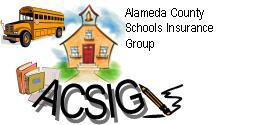 Alameda County Schools Insurance Group (ACSIG)5776 Stoneridge Mall Rd., Suite 130 Pleasanton, CA 94588MINUTESExecutive CommitteeDate:           Tuesday, May 16, 2023Time:          2:00 PMLocation:   Video Meeting	        Join Zoom Meetinghttps://us02web.zoom.us/j/7358807014?pwd=SzJEa1BUSzNNMzBYN3VzajB2UEVPQT09     Meeting ID: 735 880 7014
     Passcode: acsig23Annette Heldman called the meeting to order 2:00PMExecutive Committee MembersAnnette Heldman	       	President		New Haven USDDr. Kevin Collins		Vice President 	San Leandro USDJackie Kim			Secretary		Albany USDLeigh Ann Blessing		Board Member	ACOERuth Alahydoain		Board Member	Piedmont USDAhmad Sheikholeslami	Board Member	Pleasanton USDKimberly Dennis      		Executive Director   	ACSIGCelina Flotte          		Executive Assistant 	ACSIGRon Martin			Guest			Keenan & AssociatesTara Cooper-Salaiz		Guest			Keenan & AssociatesPatrice Grant			Guest			Keenan & AssociatesMargot Bringas		Guest			Keenan & AssociatesMichael Clark			Guest			Keenan & AssociatesLaurena Grabert 		Guest			SETECHMark Payne			Guest			Morgan StanleyAcceptance of the AgendaIt was moved by Kevin Collins and seconded by Jackie Kim to approve the agenda as presented.Ayes: Heldman, Collins, Kim, Blessing, Alahydoain, SheikholeslamiNays: NoneAbstain: NonePublic Comment on Closed Session Agenda ItemsNo public present to comment.Closed SessionClosed session began at 2:02pmSettlement NotificationClaim Numbers: Settlement AuthorizationClaims Numbers: NoneExecutive Director EvaluationThe Executive Committee discussed the Executive Director’s Annual Job Performance Review with all positive feedback.Open SessionOpen session began at 2:04pm Public Comment on Open Session Agenda ItemsNo public present to comment.Report of Action Taken in Closed Session  No action was taken in closed session.Approval of MinutesIt was moved by Kevin Collins and seconded by Jackie Kim to approve the meeting minutes from February 9, 2023.Ayes: Heldman, Collins, Kim, Blessing, Alahydoain, SheikholeslamiNays: NoneAbstain: NoneGeneral Executive Committee MembershipThe Executive Committee has suggested recruiting Alameda USD to the Executive Committee. ACOE, Piedmont USD, Pleasanton USD and San Leandro USD has agreed to continue sitting on the committee.Third Quarter Investment ReportMark Payne from Morgan Stanley reviewed the 2022/23 third quarter investment report with the Executive Committee.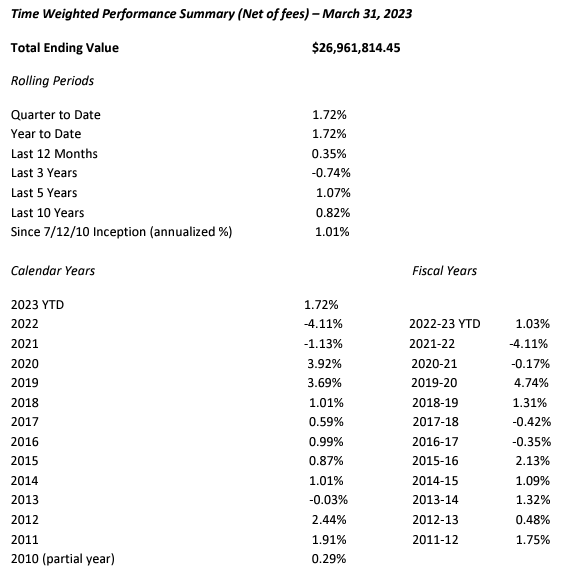 It was moved by Kevin Collins and seconded by Jackie Kim to recommend approval of the third quarter investment report as presented to the Full Board.Ayes: Heldman, Collins, Kim, Blessing, Alahydoain, SheikholeslamiNays: NoneAbstain: NoneInvestment PolicyThe Executive Committee conducted the annual review of the written Investment Policy and found no changes necessary.It was moved by Kevin Collins and seconded by Jackie Kim to recommend approval of the Investment Policy as presented to the Full Board.Ayes: Heldman, Collins, Kim, Blessing, Alahydoain, SheikholeslamiNays: NoneAbstain: NoneThird Quarter Financial ReportLaurena Grabert from SETECH presented the 2022/2023 third quarter financial report.  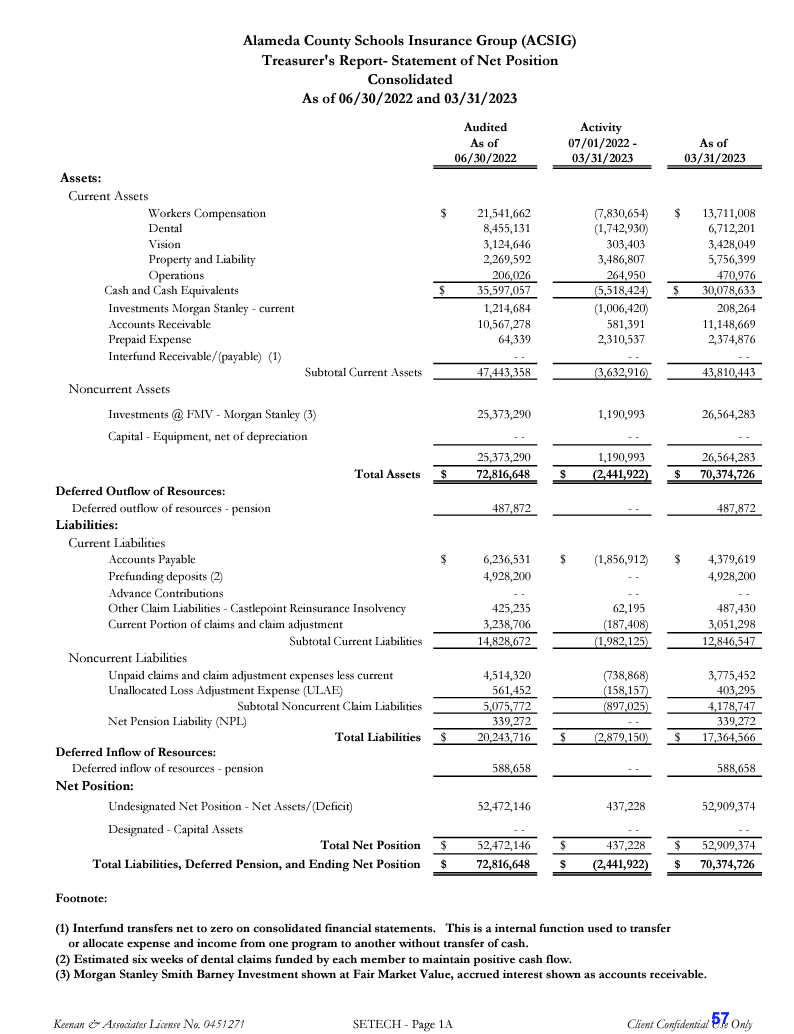 It was moved by Kevin Collins and seconded by Jackie Kim to recommend approval of the third quarter financial report as presented to the Full Board.Ayes: Heldman, Collins, Kim, Blessing, Alahydoain, SheikholeslamiNays: NoneAbstain: NoneBudget 2023/2024The Executive Director reviewed the Budget with the Executive Committee. Because there continues to be a need for trainings,  there has been allocated funds to support release time for regional trainings for Special Education and Food Service staffing as well as Skechers expansion and a County-wide EAP program.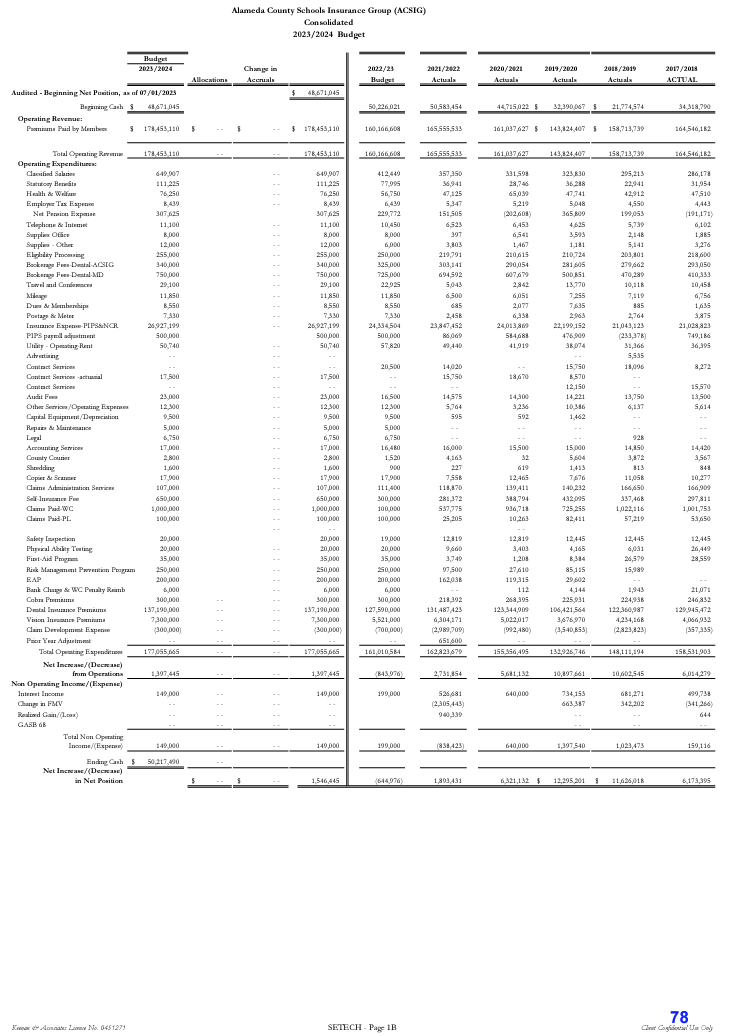 It was moved by Kevin Collins and seconded by Ahmad Sheikholeslami to recommend approval of the budget to the Full Board.Ayes: Heldman, Collins, Kim, Blessing, Alahydoain, SheikholeslamiNays: NoneAbstain: NoneACSIG Salaries & BenefitsIn 2019, a formula was developed by the Executive Committee for ACSIG employee compensation increases. The formula yielded an average increase of 7.72%.  2022/2023 was the second year of the 3-year, 10%/year for the Executive Assistant to fully implement the classification study from 2021/2023.  There is 1 more year remaining in that agreement.  As part of the formula, 50% of the funded COLA was put on the schedule effective 7/1/2022.  3.28% was added 7/1/2022.  Therefore additional increase to the salary schedule will be  4.44% (7.72-3.28).  The total cost of all increases is $31,265.21. It was moved by Kevin Collins and seconded by Ruth Alahydoain to recommend approval of the salary increase to the Full Board.Ayes: Heldman, Collins, Kim, Blessing, Alahydoain, SheikholeslamiNays: NoneAbstain: NoneMeeting CalendarThe Executive Committee reviewed the 2023/24 draft meeting calendar.It was moved by Kevin Collins and seconded by Jackie Kim to recommend approval of the meeting calendar to the Full Board.Ayes: Heldman, Collins, Kim, Blessing, Alahydoain, SheikholeslamiNays: NoneAbstain: NoneCAJPA Fall Conference 20232023 CAJPA Fall Conference held September 12 -15, 2022 in South Lake Tahoe.Workers CompensationRun Off Claims Agreement				The Executive Director presented the renewal contract for Run Off Claims Administration. It was moved by Kevin Collins and seconded by Jackie Kim to recommend approval of the Run Off Claims Agreement to the Full Board.Ayes: Heldman, Collins, Kim, Blessing, Alahydoain, SheikholeslamiNays: NoneAbstain: NoneEAP Update			The Executive Director reviewed the utilization of the EAP with the Executive Committee. Implementation has been slow due to the current remote working environment and direct access to employees for program introduction. With that said, those who have utilized the services have given very positive feedback.EAP Contract Extension	The Executive Director provided the proposed contract extension with Claremont. The current contract renewal is reduced to $1.20/employee/month with the stipulation that the ACSIG program will not exceed 5% utilization.  This is a 3-year agreement.  Should we exceed 5%, the additional utilization will be invoiced at the current rate of $1.64/employee/month.  It was moved by Kevin Collins and seconded by Ruth Alahydoian to recommend approval of the EAP Contract to the Full Board.Ayes: Heldman, Collins, Kim, Blessing, Alahydoain, SheikholeslamiNays: NoneAbstain: NoneCOVID Claims Update			The Claims manager provided an update regarding open COVID claims.Claims Trends – 5 year Point in Time			The Risk Management Analyst reviewed the current claim trends by Job Classification, Age and Month with the Executive Committee. Tail Claims Report	The Claims manager provided an update regarding tail claims.DentalDental Program & Rates 2023/2024The Executive Director presented the Dental Rate recommendations with the Executive Committee.  The recommendation is for a flat renewal.It was moved by Kevin Collins and seconded by Ahmad Sheikholeslami to recommend approval of Dental Rates to the Full Board.Ayes: Heldman, Collins, Kim, Blessing, Alahydoain, SheikholeslamiNays: NoneAbstain: NoneDental & Vision Actuarial StudyThe Executive Director presented the Dental & Vision actuarial study. It was moved by Kevin Collins and seconded by Leigh Ann Blessing to recommend approval of the Dental & Vision Actuarial Study to the Full Board.Ayes: Heldman, Collins, Kim, Blessing, Alahydoain, SheikholeslamiNays: NoneAbstain: NoneVisionVision Program & Rates 2023/2024The Executive Director presented the Vision Rate recommendations with the Executive Committee.  The recommendation is for a flat renewal.It was moved by Kevin Collins and seconded by Ahmad Sheikholeslami to recommend approval of Vision Rates to the Full Board.Ayes: Heldman, Collins, Kim, Blessing, Alahydoain, SheikholeslamiNays: NoneAbstain: NoneProperty & Liability Property & Liability Rates 2023/2024The Executive Director presented the Property and Liability rates.It was moved by Kevin Collins and seconded by Jackie Kim to recommend approval of the Property & Liability rates as presented to the Full Board.Ayes: Heldman, Collins, Kim, Blessing, Alahydoain, SheikholeslamiNays: NoneAbstain: NonePLCA Agreement Renewal					The Executive Director reviewed the amendment for Property and Casualty Claims Administration Services.It was moved by Ruth Alahydoian and seconded by Jackie Kim to recommend approval of the PLCA Amendment to the Full Board.Ayes: Heldman, Collins, Kim, Blessing, Alahydoain, SheikholeslamiNays: NoneAbstain: NoneAdministrative Dispute Resolution PolicyThe Executive Committee conducted the annual review of the Dispute Resolution policy and found no changes necessary.It was moved by Kevin Collins and seconded by Leigh Ann Blessing to recommend approval the Dispute Resolution policy as presented to the Full Board.Ayes: Heldman, Collins, Kim, Blessing, Alahydoain, SheikholeslamiNays: NoneAbstain: NoneUnderwriting PolicyThe Executive Committee conducted the annual review of the Underwriting Policy and found no changes necessary.It was moved by Kevin Collins and seconded by Leigh Ann Blessing to recommend approval the Underwriting Policy as presented to the Full Board.Ayes: Heldman, Collins, Kim, Blessing, Alahydoain, SheikholeslamiNays: NoneAbstain: NoneConflict of Interest CodeThe Executive Committee conducted the annual review of the Conflict of Interest Code and found no changes necessary.It was moved by Kevin Collins and seconded by Leigh Ann Blessing to recommend approval of the Conflict of Interest Code as presented to the Full Board.Ayes: Heldman, Collins, Kim, Blessing, Alahydoain, SheikholeslamiNays: NoneAbstain: NoneAuthorization of SignaturesThe Executive Committee conducted the annual review of the Authorization of Signatures and found no changes necessary.It was moved by Kevin Collins and seconded by Leigh Ann Blessing to recommend approval the Authorization of Signatures as presented to the Full Board.Ayes: Heldman, Collins, Kim, Blessing, Alahydoain, SheikholeslamiNays: NoneAbstain: NonePosting and Mailing AddressThe Executive Committee conducted the annual review of the Posting and Mailing Address for ACSIG and found no changes necessary.It was moved by Kevin Collins and seconded by Leigh Ann Blessing to recommend approval the Posting and Mailing address to the Full Board.Ayes: Heldman, Collins, Kim, Blessing, Alahydoain, SheikholeslamiNays: NoneAbstain: NoneFuture PlanningThis meeting was adjourned by Annette Heldman at 3:21PM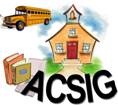 LOCATION CALL- IN SHEETALAMEDA COUNTY SCHOOLS INSURANCE GROUPEXECUTIVE COMMITTEE MEETING                                                                                                                                             May 16, 2023                                                                                                                                                2:00 PMThis meeting will be conducted by teleconferencing in accordance with Government Code Section 54953(b).  Members of the public may address the Committee from any teleconference location shown below:Alameda County Office of Education                                                                                                                                             313 W Winton Ave.                                                                                                                                                                          Hayward, CA 94544                                                                                                                                                                                 Leigh Ann Blessing (510) 670-4218Albany Unified School District                                                                                                                                                    819 Bancroft Way                                                                                                                                                                          Berkeley, CA 94710                                                                                                                                                                                Jackie Kim (510) 558-3751New Haven Unified School District                                                                                                                                             34200 Alvarado-Niles Rd.                                                                                                                                                        Union City, CA 94587                                                                                                                                                                                 Annette Heldman (510) 471-1100 ext 60413Piedmont Unified School District                                                                                                                                             760 Magnolia Ave                                                                                                                                                              Piedmont, CA 94611                                                                                                                                                                                 Ruth Alahydoian (510) 594-2608Pleasanton Unified School District                                                                                                                                             4665 Bernal Ave                                                                                                                                                                 Pleasanton, CA 94566                                                                                                                                                                                 Ahmad Sheikholeslami (925) 426-4307       San Leandro Unified School District                                                                                                                                             835 E 14th St                                                                                                                                                                     San Leandro, CA 94577                                                                                                                                                                                  Kevin Collins (510) 667-3504552110, Perez 559142, Sen 562971, Morett573439, Bettis583767, Hamilt587448, Perez 587770, Siu 597561, Ramesh